Dear Sir/Madam,Thank you very much for your interest in the 21th Scientific International Symposium SM2016.Please fill in the shaded boxes on this Participant Registration Form, save the document and send it to the address: sm2016@ef.uns.ac.rs.The Editorial Board will inform you within 5 days on the receipt of your submission.Thank you in advance for submitting your Registration Form and other items within the deadlines provided below. We look forward to seeing you here in May.Yours faithfully,Members of the Organizing Committee SM2016Information on the first author:Information on the institution where the first author is employed:Information on co-authors: Co-author 1:Information on the Institution where the first co-author is employed:Co-author 2:Information on the Institution where the second co-author is employed: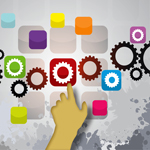 SM201621th International Scientific Symposium
STRATEGIC MANAGEMENT AND DECISION SUPPORT SYSTEMS IN STRATEGIC MANAGEMENTTopic: STRATEGIC MANAGEMENT – DETERMINANTS OF DEVELOPMENT AND BUSINESS EFFICIENCYTitle of the report:Abstract: (max. 300 words)Key words:(max. 10)Contact person:Contact phone number:Contact e-mail address:Language of correspondence:Title:Position:Surname:First name:Year of birth:(The information is required to obtain UDC number)Contact phone number:Contact e-mail address:Name of the institution:Address:ZIP code:City:State:Contact phone number:Fax:Contact e-mail address:Web: http://Title:Position:Surname:First name:Year of birth:(The information is required to obtain UDC number)Contact phone number:Contact e-mail address:Name of the institution:Address:ZIP code:City:State:Contact phone number:Fax:Contact e-mail address:Web: http://Title:Position:Surname:First name:Year of birth:(The information is required to obtain UDC number)Contact phone number:Contact e-mail address:Name of the institution:Address:ZIP code:City:State:Contact phone number:Fax:Contact e-mail address:Web: http://